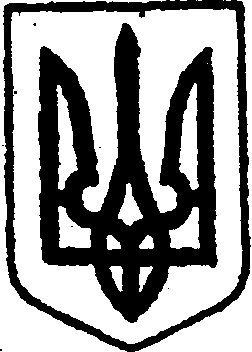 КИЇВСЬКА ОБЛАСТЬТЕТІЇВСЬКА МІСЬКА РАДАVІІІ СКЛИКАННЯВІСІМНАДЦЯТА СЕСІЯдруге пленарне засіданняР І Ш Е Н Н Я 23 березня  2023 року                                                         №  841 – 18 - VІІІПро  внесення змін до рішення четвертої позачергової сесії Тетіївської міської ради VІІІ скликання від 15.01.2021 № 78-04-VІІІ«Про зміну назви та затвердження Положення  комунальної установи «Тетіївський центр соціальних служб» Тетіївської міської ради»          Керуючись статтями 25, 26 Закону України «Про місцеве самоврядування в Україні»,   враховуючи рекомендації депутатської комісії з питань соціального захисту, охорони здоров’я, освіти, молоді і спорту, Тетіївська міська рада В И Р І Ш И Л А:Внести зміни до додатку 2 рішення четвертої позачергової сесії Тетіївської міської ради VІІІ скликання від 15.01.2021 № 78-04-VІІІ «Про зміну назви та затвердження Положення комунальної установи «Тетіївський центр соціальних служб» Тетіївської міської ради» а саме:Вивести із штатного розпису посаду фахівця із соціальної роботи в кількості - 1 одиниці.Ввести до штатного розпису посаду психолога в кількості- 1 одиниці.2. Викласти додаток 2 до рішення четвертої позачергової сесії Тетіївської міської ради VIII скликання від 15.01.2021 №78-04-VIII «Про зміну назви та затвердження Положення комунальної установи «Тетіївський центр соціальних служб» Тетіївської міської ради» в новій редакції.3. Контроль за виконанням цього рішення покласти на депутатську комісію з питань соціального захисту, охорони здоров’я, освіти, молоді і спорту (голова комісії Лях О.М.) та заступника міського голови з гуманітарних питань Дячук Н.А.     Міський голова                                                 Богдан БАЛАГУРА     Додаток                                                                   до рішення другого пленарного                                                                             засідання  вісімнадцятої сесії                                                                           Тетіївської міської ради                                                                            VІІІ скликання                                                                             23.03.2023  № 841 - 18 - VІІІСтруктура, штатний розпис та тарифні розряди працівників  Тетіївського центру соціальних служб           Секретар міської ради                                            Наталія  ІВАНЮТА                  № з/пНазва структурного підрозділу/  найменування посадиКількість штатних одиницьТарифний розрядАдміністративний персоналАдміністративний персоналАдміністративний персонал1Директор1142Заступник директора1-3Бухгалтер110ВсьогоВсього3Відділ соціальної роботиВідділ соціальної роботиВідділ соціальної роботи1Начальник відділу1132Фахівець із соціальної роботи ІІ категорії1103Фахівець із соціальної роботи1194Психолог110ВсьогоВсього14ВСЬОГОВСЬОГО17